Содержание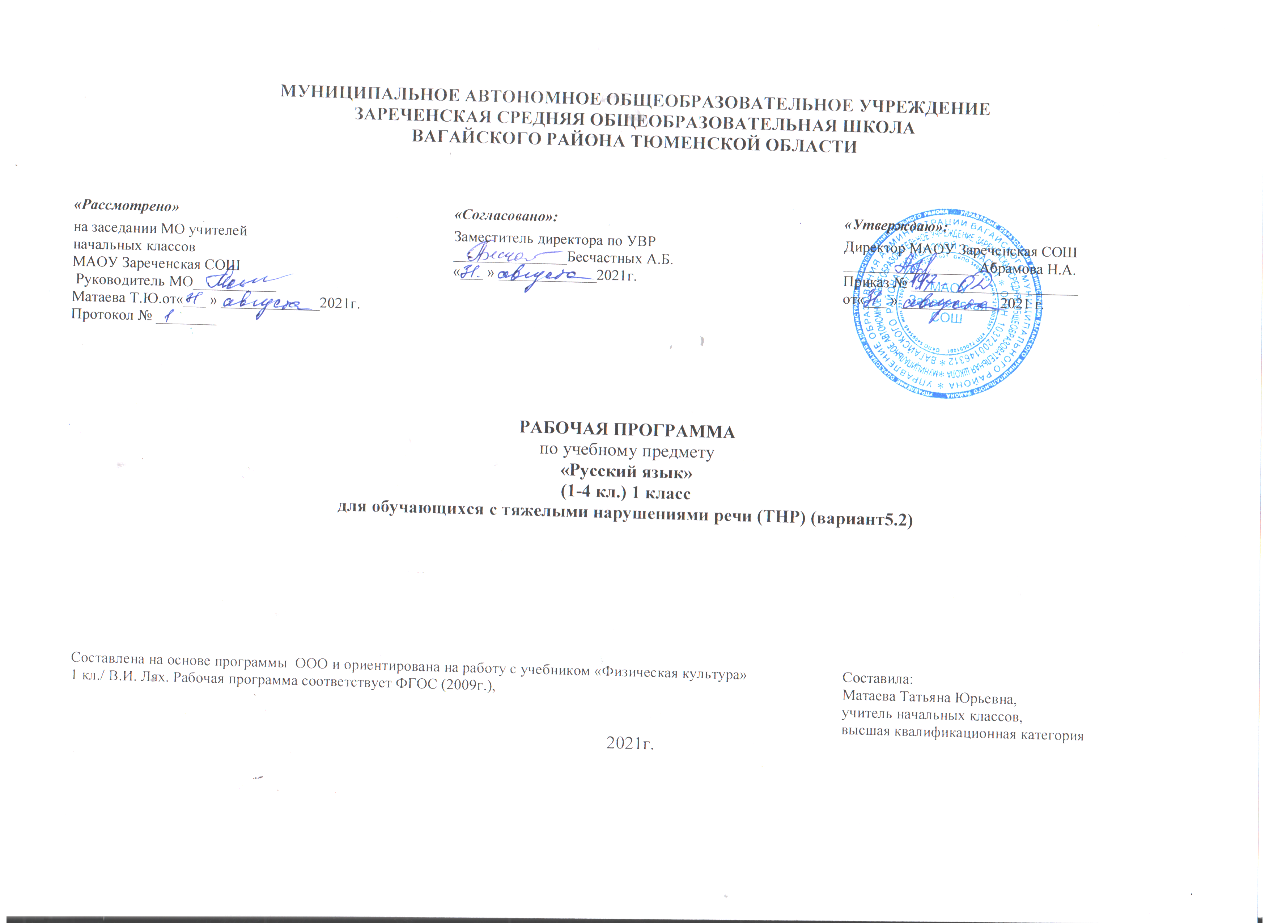 Пояснительная запискаРабочая программа учебного предмета «Русский язык» для 1 – 4 классов (АООП вариант 5.2) составлена на основе следующих документов:Федеральный Государственный Образовательный стандарт начального общего образования обучающихся с ОВЗ;Адаптированная основная общеобразовательная программа для обучающихся с ТНР;Примерная программа начального общего образования по русскому языку. Реализуется на основе:УМК «Школа России» авторы: Горецкий В.Г., Канакина В.П. «Русский язык. 1-4 классы»Изучение курса «Русский язык» в начальной школе направлено на решение познавательной и социокультурной целей:Познавательная цель предполагает:ознакомление учащихся с основными положениями науки о языке;открытие детям родного русского языка как предмета изучения;формирование представления о русском языке как целостной системе, о единицах, её составляющих, — звуках речи, слове, предложении.Социокультурная цель ориентирована на:формирование эмоционально-ценностного отношения к родному языку, чувства сопричастности к его бытию, сохранение чистоты, выразительности, уникальности родного слова, пробуждение интереса и стремления к его изучению;развитие устной и письменной речи, монологической и диалоги ческой речи, а также навыков грамотного, безошибочного письма как показателя общей культуры человека.Достижение поставленных целей изучения русского языка обеспечивается решением следующих практических задач:формировать знаково-символическое восприятие языка учащимися;развивать речь, мышление, воображение школьников;формировать коммуникативные компетенции учащихся, их готовность к общению на предмет получения, передачи информации, обмене информацией, обсуждение информации, аргументации высказанной точки зрения;формировать освоение учащимися первоначальных знаний о лексике, фонетике, грамматике русского языка;формировать овладение обучающимися умениями правильно писать и читать, участвовать в диалоге, составлять несложные монологические высказывания и письменные тексты-описания и тексты-повествования небольшого объёма;формировать развёрнутую структуру учебной деятельности, основу которой составляют универсальные учебные действия.Достижение поставленной цели при разработке и реализации рабочей программы по предмету «Русский язык» обучающихся с ТНР (вариант 5.2) предусматривает решение следующих коррекционных задач:Оказать коррекционную помощь ученику в овладении базовым содержанием предмета «Русский язык».Осуществлять коррекцию нарушений устной речи, коррекцию и профилактику нарушений чтения и письма.Развивать сознательное использование языковых средств в различных коммуникативных ситуациях с целью реализации полноценных социальных контактов с окружающими.Обеспечивать обучающемуся успех в различных видах деятельности с целью предупреждения негативного отношения к учебе.Соблюдать допустимый уровень нагрузки, определяемого по заключению ПМПК.Повышать мотивацию к обучению.Обучающимся с ТНР (вариант 5.2), для преодоления речевых расстройств требуются особые педагогические условия, специальное систематическое целенаправленное коррекционное воздействие.Рабочая программа варианта 5.2 адресована обучающимся с ОВЗ (группы с тяжелыми нарушениями речи (ТНР). Дети с ТНР - это особая категория детей с отклонениями в развитии; у них сохранен слух и интеллект, но есть значительные нарушения речи, влияющие на формирование других сторон психики. Они характеризуются раздражительностью, повышенной возбудимостью, двигательной расторможенностью, не могут спокойно сидеть, теребят что-то в руках, болтают ногами и т.п. Обучающиеся данной группы ОВЗ эмоционально неустойчивы, настроение их быстро меняется. Нередко возникают расстройства настроения с проявлением агрессии, навязчивости, беспокойства. Значительно реже у них наблюдаются заторможенность и вялость. Могут быть очень застенчивы, нерешительны, пугливы. Такие дети плохо переносят жару, духоту, езду в транспорте, долгое качание на качелях, нередко они жалуются на головные боли, тошноту и головокружения. У многих из них выявляются различные двигательные нарушения: нарушения равновесия, координации движений.Школьники с тяжелыми нарушениями речи быстро истощаются и пресыщаются любым видом деятельности (т.е. быстро устают). Им трудно сохранять усидчивость, работоспособность и произвольное внимание на протяжении всего урока. Как правило, у таких детей отмечаются неустойчивость внимания и памяти, особенно речевой, низкий уровень понимания словесных инструкций, недостаточность регулирующей функции речи, низкий уровень контроля за собственной деятельностью, нарушение познавательной деятельности, низкая умственная работоспособность.У детей с речевыми нарушениями отмечаются также трудности коммуникативной деятельности, формирования саморегуляции и самоконтроля. Обладая полноценными предпосылками для овладения мыслительными операциями, доступными их возрасту, дети отстают в развитии словесно-логического мышления, с трудом овладевают анализом и синтезом, сравнением и обобщением. Недостаточная познавательная активностью, в сочетании с быстрой утомляемостью и истощаемостью может серьезно тормозить их обучение и развитие.Данная рабочая программа учитывает возможные затруднения учащихся с ТНР (тяжелыми нарушениями речи). Поэтому проводится адаптация программы. Так, ученикам с ТНР необходимо запланировать задания на развитие навыков чтения и образно эмоциональной речевой деятельности; составлять задания краткими конкретными, формулировать как в устном, так и в письменном виде, подкреплять устными комментариями педагога и красочным иллюстрированным материалом (цветные картинки). Необходимо просить школьников повторить задание проговорив его мысленно или вслух. Запланировать использование знаковых символов для ориентации ребенком в выполнении заданий и планировании действий. Необходимо предусмотреть ходе урока смены деятельности учащихся, чередование активной работы с отдыхом, предоставление ребенку возможности выйти из класса и побыть в «спокойной зоне», если он находиться в состоянии стресса.Реализация программы предполагает применение на уроках коррекционно- развивающих, информационно-коммуникативных, объяснительно-иллюстративных и игровых педагогических технологий, которые способствуют развитию элементарных мыслительных операций (сравнение, обобщение, анализ), восполнению пробелов в знаниях у школьников с ОВЗ.Особые образовательные потребности обучающихся с ТНР (5.2.):обязательность непрерывности коррекционно-развивающего процесса, реализуемого как через содержание предметных и коррекционно-развивающей областей, так и в процессе индивидуальной/подгрупповой логопедической работы;создание условий, нормализующих/компенсирующих состояние высших психических функций, анализаторной, аналитико-синтетической и регуляторной деятельности на основе обеспечения комплексного подхода при изучении обучающихся с речевыми нарушениями и коррекции этих нарушений;возможность адаптации основной образовательной программы при изучении содержания учебных предметов по всем предметным областям с учётом необходимости коррекции речевых нарушений и оптимизации коммуникативных навыков учащихся;гибкое варьирование организации процесса обучения путем расширения/сокращения содержания предметных областей, изменения количества учебных часов и использования соответствующих методик и технологий;индивидуальный темп обучения и продвижения в образовательном пространстве для разных категорий, обучающихся с ТНР;применение специальных методов, приемов и средств обучения, в том числе специализированных компьютерных технологий, дидактических пособий, визуальных средств, обеспечивающих реализацию «обходных путей» коррекционного воздействия на речевые процессы, повышающих контроль за устной и письменной речью;профилактика и коррекция социокультурной и школьной дезадаптации путем максимального расширения образовательного пространства, увеличения социальных контактов;психолого-педагогическое сопровождение семьи с целью ее активного включения в коррекционно-развивающую работу с ребенком; организация партнерских отношений с родителями.Основными направлениями в коррекционной работе являются:удовлетворение особых образовательных потребностей, обучающихся с ТНР;коррекционная помощь в овладении базовым содержанием обучения;развитие познавательной деятельности;обеспечение ребенку успеха, в различных видах деятельности с целью предупреждения негативного отношения к учёбе, ситуации школьного обучения в целом, повышения мотивации к школьному обучению.Данная программа предполагает дифференцированную помощь для обучающихся с задержкой психического развития:инструкция учителя для освоения работы с книгами;переконструирование содержания учебного материала с ориентацией на зону ближайшего развития ученика;опора на жизненный опыт ребёнка;реконструкция урока с ориентиром на включение разнообразных индивидуальных форм преподнесения заданий;использование более широкой наглядности и словесной конкретизации общих положений большим количеством наглядных примеров и упражнений, дидактических материалов;использование при преобразовании извлеченной информации из учебника и дополнительных источников знаний опорной карты сличения, опорной схемы алгоритма,использование заданий индивидуального содержания;при ответе на итоговые вопросы использование опорной схемы-алгоритмы, наглядные, дидактические материалы;увеличение времени на выполнение заданий;организации короткого перерыва (10-15 мин) при нарастании в поведении ребенка проявлений утомления, истощения.Общая характеристика учебного предмета «Русский язык»Курс русского языка начинается с обучения грамоте. Обучение грамоте направлено на формирование навыка чтения и основ элементарного графического навыка, развитие речевых умений, обогащение и активизацию словаря, совершенствование фонематического слуха, осуществление грамматико-орфографической пропедевтики.Задачи обучения грамоте решаются на уроках обучения чтению и на уроках обучения письму. Обучение письму идёт параллельно с обучением чтению с учётом принципа координации устной и письменной речи. Содержание обучения грамоте обеспечивает решение основных задач трёх его периодов: добукварного (подготовительного), букварного (основного) и послебукварного (заключительного).Добукварный период является введением в систему языкового и литературного образования. Его содержание направлено на создание мотивации к учебной деятельности, развитие интереса к самому процессу чтения. Особое внимание на этом этапе уделяется выявлению начального уровня развитости устных форм речи у каждого ученика, особенно слушания и говорения. Стоит и другая задача — приобщение к учебной деятельности, приучение к требованиям школы.Введение детей в мир языка начинается со знакомства со словом, его значением, с осмысления	его		номинативной	функции	в	различных	коммуникативно-речевых ситуациях, с различения в слове его содержания (значения) и формы (фонетической и графической).		У	первоклассников		формируются	первоначальные	представления	о предложении, развивается фонематический слух и умение определять последовательность звуков в словах различной звуковой и слоговой структуры. Они учатся осуществлять звуковой анализ слов с использованием схем-моделей, делить слова на слоги, находить в слове ударный слог, «читать» слова по следам звукового анализа, ориентируясь на знак ударения и букву ударного гласного звука. На подготовительном этапе формируются первоначальные представления о гласных и согласных (твёрдых и мягких звуках), изучаются первые пять гласных звуков и обозначающие их буквы. На уроках письма дети усваивают требования к положению тетради, ручки, к правильной посадке, учатся писать сначала элементы букв, а затем овладевают письмом букв.Содержание букварного периода охватывает изучение первых согласных звуков и их буквенных обозначений; последующих гласных звуков и букв, их обозначающих; знакомство с гласными звуками, обозначающими два звука; знакомство с буквами, не обозначающими звуков. Специфическая особенность данного этапа заключается в непосредственном обучении чтению, усвоению его механизма.Первоклассники осваивают два вида чтения: орфографическое (читаю, как написано) и орфоэпическое (читаю, как говорю); работают со слоговыми таблицами и слогами-слияниями; осваивают письмо всех гласных и согласных букв, слогов с различными видами соединений, слов, предложений, небольших текстов.Послебукварный (заключительный)— повторительно-обобщающий этап. На данном этапе обучения грамоте осуществляется постепенный переход к чтению целыми словами, формируется умение читать про себя, развиваются и совершенствуются процессы сознательного, правильного, темпового и выразительного чтения слов, предложений, текстов. Учащиеся знакомятся с речевым этикетом (словесные способы выражения приветствия, благодарности, прощания и т.д.) на основе чтения и разыгрывания ситуаций общения.Обучение элементам фонетики, лексики и грамматики идёт параллельно с формированием коммуникативно-речевых умений и навыков, с развитием творческих способностей детей. В этот период дети начинают читать литературные тексты и включаются в проектную деятельность по подготовке «Праздника букваря», в ходе которой происходит осмысление полученных в период обучения грамоте знаний.После обучения грамоте начинается раздельное изучение русского языка и литературного чтения.Систематический курс русского языка представлен в программе следующими содержательными линиями:система языка (основы лингвистических знаний): лексика, фонетика и орфоэпия, графика, состав слова (морфемика), грамматика (морфология и синтаксис);орфография и пунктуация;развитие речи.Содержание курса имеет концентрическое строение, предусматривающее изучение одних и тех же разделов и тем в каждом классе. Такая структура программы позволяет учитывать степень подготовки учащихся к восприятию тех или иных сведений о языке, обеспечивает постепенное возрастание сложности материала и организует комплексное изучение грамматической теории, навыков правописания и развития речи.Языковой материал обеспечивает формирование у младших школьников первоначальных представлений о системе и структуре русского языка с учётом возрастных особенностей младших школьников, а также способствует усвоению ими норм русского литературного языка. Изучение орфографии и пунктуации, а также развитие устной и письменной речи учащихся служит решению практических задач общения и формирует навыки, определяющие культурный уровень учащихся.Программа направлена на формирование у младших школьников представлений о языке как явлении национальной культуры и основном средстве человеческого общения, на осознание ими значения русского языка как государственного языка Российской Федерации, языка межнационального общения.В программе выделен раздел «Виды речевой деятельности». Его содержание обеспечивает ориентацию младших школьников в целях, задачах, средствах и значении различных видов речевой деятельности (слушания, говорения, чтения и письма). Развитие и совершенствование всех видов речевой деятельности заложит основы для овладения устной и письменной формами языка, культурой речи.Учащиеся научатся адекватно воспринимать звучащую и письменную речь, анализировать свою и оценивать чужую речь, создавать собственные монологические устные высказывания и письменные тексты в соответствии с задачами коммуникации. Включение данного раздела в программу усиливает внимание к формированию коммуникативных умений и навыков, актуальных для практики общения младших школьников.Содержание систематического курса русского языка представлено в программе как совокупность понятий, правил, сведений, взаимодействующих между собой, отражающих реально существующую внутреннюю взаимосвязь всех сторон языка: фонетической, лексической, словообразовательной и грамматической (морфологической и синтаксической).Знакомясь с единицами языка разных уровней, учащиеся усваивают их роль, функции, а также связи и отношения, существующие в системе языка и речи. Усвоение морфологической и синтаксической структуры языка, правил строения слова и предложения, графической формы букв осуществляется на основе формирования символико-моделирующих учебных действий с языковыми единицами. Через овладение языком — его лексикой, фразеологией, фонетикой и графикой, богатейшей словообразовательной системой, его грамматикой, разнообразием синтаксических структур — формируется собственная языковая способность ученика, осуществляется становление личности.Значимое место в программе отводится темам «Текст», «Предложение и словосочетание». Они наиболее явственно обеспечивают формирование и развитие коммуникативно-речевой компетенции учащихся. Работа над текстом предусматривает формирование речевых умений и овладение речеведческими сведениями и знаниями поязыку, что создаст действенную основу для обучения школьников созданию текстов по образцу (изложение), собственных текстов разного типа (текст-повествование, текст- описание, текст-рассуждение) и жанра с учётом замысла, адресата и ситуации общения, соблюдению норм построения текста (логичность, последовательность, связность, соответствие теме и главной мысли и др.), развитию умений, связанных с оценкой и самооценкой выполненной учеником творческой работы.Работа над предложением и словосочетанием направлена на обучение учащихся нормам построения и образования предложений, на развитие умений пользоваться предложениями в устной и письменной речи, на обеспечение понимания содержания и структуры предложений в чужой речи. На синтаксической основе школьники осваивают нормы произношения, процессы словоизменения, формируются грамматические умения, орфографические и речевые навыки.Программа предусматривает формирование у младших школьников представлений о лексике русского языка. Освоение знаний о лексике способствует пониманию материальной природы языкового знака (слова как единства звучания и значения); осмыслению роли слова в выражении мыслей, чувств, эмоций; осознанию словарного богатства русского языка и эстетической функции родного слова; овладению умением выбора лексических средств в зависимости от цели, темы, основной мысли, адресата, ситуаций и условий общения; осознанию необходимости пополнять и обогащать собственный словарный запас как показатель интеллектуального и речевого развития личности.Серьёзное внимание уделяется в программе формированию фонетико-графических представлений о звуках и буквах русского языка.Чёткое представление звуковой и графической формы важно для формирования всех видов речевой деятельности: аудирования, говорения, чтения и письма.Важная роль отводится формированию представлений о грамматических понятиях: словообразовательных, морфологических, синтаксических. Усвоение грамматических понятий становится процессом умственного и речевого развития: у школьников развиваются интеллектуальные умения анализа, синтеза, сравнения, сопоставления, классификации, обобщения, что служит основой для дальнейшего формирования общеучебных, логических и познавательных (символико-моделирующих) универсальных действий с языковыми единицами.Программа предусматривает изучение орфографии и пунктуации на основе формирования универсальных учебных действий.Сформированность умений различать части речи и значимые части слова, обнаруживать орфограмму, различать её тип, соотносить орфограмму с определённым правилом, выполнять действие по правилу, осуществлять орфографический самоконтроль является основой грамотного, безошибочного письма.Содержание программы является основой для овладения учащимися приёмами активного анализа и синтеза (применительно к изучаемым единицам языка и речи), сопоставления, нахождения сходств и различий, дедукции и индукции, группировки, абстрагирования, систематизации, что, несомненно, способствует умственному и речевому развитию. На этой основе развивается потребность в постижении языка и речи как предмета изучения, выработке осмысленного отношения к употреблению в речи основных единиц языка.Программой предусмотрено целенаправленное формирование первичных навыков работы с информацией. В ходе освоения русского языка формируются умения, связанные с информационной культурой: читать, писать, эффективно работать с учебной книгой, пользоваться лингвистическими словарями и справочниками. Школьники будут работать с информацией, представленной в разных форматах (текст, рисунок, таблица, схема, модель слова, памятка). Они научатся анализировать, оценивать, преобразовывать и представлять полученную  информацию, а также создавать новые информационныеобъекты: сообщения, отзывы, письма, поздравительные открытки, небольшие сочинения, сборники творческих работ, классную газету и др.Программа предполагает организацию проектной деятельности, которая способствует включению учащихся в активный познавательный процесс. Проектная деятельность позволяет закрепить, расширить, углубить полученные на уроках знания, создаёт условия для творческого развития детей, формирования позитивной самооценки, навыков совместной деятельности со взрослыми и сверстниками, умений сотрудничать друг с другом, совместно планировать свои действия, вести поиск и систематизировать нужную информацию.Описание места учебного предмета «Русский язык» в учебном планеУчебный предмет «Русский язык» входит в обязательную часть учебного плана.В соответствии с учебным планом учебный предмет «Русский язык» изучается с 1 по 4 класс по 5 часов в неделю.В 1 классе на изучение учебного предмета «Русский язык » отводится по 165 часов в год; во 2 - 4 классах – по 170 часов в год.Общий объѐм учебного времени составляет 840 часов.Описание ценностных ориентиров содержания учебного предмета «Русский язык»Главными ценностными ориентирами содержания учебного предмета « Русский язык» являются:направленность на формирование компетентностей языковой личности способной к активной коммуникации в разных формах и жизненных ситуациях;направленность на формирование потребности каждого обучающегося в самореализации, самовыражении, самообразовании в процессе учебно-познавательной и творческой деятельности.Ведущее место предмета «Русский язык» в системе общего образования обусловлено тем, что русский язык является государственным языком Российской Федерации, родным языком русского народа, средством межнационального общения. Изучение русского языка способствует формированию у учащихся представлений о языке как основном средстве человеческого общения, явлении национальной культуры и основе национального самосознания.В процессе изучения русского языка у учащихся начальной школы формируется позитивное эмоционально-ценностное отношение к русскому языку, стремление к его грамотному использованию, понимание того, что правильная устная и письменная речь являются показателем общей культуры человека. На уроках русского языка ученики получают начальное представление о нормах русского литературного языка и правилах речевого этикета, учатся ориентироваться в целях, задачах, условиях общения, выборе адекватных языковых средств, для успешного решения коммуникативной задачи.Русский язык является для учащихся основой всего процесса обучения, средством развития их мышления, воображения, интеллектуальных и творческих способностей, основным каналом социализации личности. Успехи в изучении русского языка во многом определяют результаты обучения по другим школьным предметам.Личностные, метапредметные и предметные результаты освоения учебного предмета «Русский язык»Результатами освоения учебного предмета «Русский язык» являются личностные, метапредметные и предметные результаты.Личностными результатами изучения русского языка в начальной школе являются:осознание языка как основного средства человеческого общения;восприятие русского языка как явления национальной культуры;понимание того, что правильная устная и письменная речь есть показатели индивидуальной культуры человека;способность к самооценке на основе наблюдений за собственной речью.Метапредметными результатами изучения русского языка в начальной школе являются:умение выбирать адекватные языковые средства для успешного решения коммуникативных задач (диалог, устные монологические высказывания, письменные тексты) с учетом особенностей разных видов речи и ситуаций общения;способность ориентироваться в целях, задачах, средствах и условиях общения;умение использовать язык с целью поиска необходимой информации в различных источниках для решения учебных задач;активное использование речевых средств и средств для решения коммуникативных и познавательных задачиспользование знаково-символических средств представления информации;стремление к более точному выражению собственного мнения и позиции;формирование умения планировать, контролировать и оценивать учебные действия в соответствии с поставленной задачей и условиями её реализации, определять наиболее эффективные способы достижения результата;умение задавать вопросы.Предметными результатами изучения русского языка в начальной школе являются:начальные представления о нормах русского литературного языка (орфоэпических, лексических, грамматических) и правилах речевого этикета;умение применять орфографические правила и правила постановки знаков препинания (в объеме изученного) при записи собственных и предложенных текстов;умение проверять написанное; умение (в объеме изученного) находить, сравнивать, классифицировать, характеризовать такие языковые единицы, как звук, буква, часть слова, часть речи, член предложения, простое предложение;умение понимать обращенную речь, смысл доступных графических изображений (схем идр.);умение использовать навыки устной и письменной речи в различных коммуникативныхситуациях;умение вступать в контакт, поддерживать и завершать его, адекватно используя средства общения, соблюдая общепринятые правила;умение решать актуальные житейские задачи, используя коммуникацию как средство достижения цели;обогащение арсенала языковых средств коммуникации;активное	использование	языковых	средств	и	коммуникативных технологий для решения коммуникативных и познавательных задач;овладение речевым этикетом в коммуникации;умение	основываться	на	нравственно-эстетическом	чувстве	и художественном вкусе в речевой деятельности;способность контролировать свои действия, проверять сказанное и написанное.Содержание учебного предмета «Русский язык»классОбучение грамотеПропись – первая учебная тетрадь. Рабочая строка. Верхняя и нижняя линии рабочей строки. Письмо овалов и полуовалов Рисование бордюров. Письмо длинных прямых наклонных линий. Письмо наклонной длинной линии с закруглением внизу (влево). Письмо короткой наклонной линии с закруглением внизу (вправо). Письмо овалов больших и маленьких, их чередование. Письмо коротких наклонных линий. Письмо коротких и длинных наклонных линий, их чередование. Письмо коротких и длинных наклонных линий с закруглением влево и вправо. Письмо короткой наклонной линии с закруглением внизу вправо. Письмо коротких наклонных линий с закруглением вверху влево и закруглением внизу вправо. Письмо наклонных линий с петлѐй вверху и внизу. Письмо наклонных линий с петлѐй вверху и внизу. Письмо полуовалов, их чередование. Письмо овалов. Написание заглавных и строчных букв русского алфавита.Списывание с печатного текста. Оформление предложений в тексте.Слова, отвечающие на вопросы «Кто?», «Что?». Слова, отвечающие на вопросы«Что делать?», «Что сделать?». Слова, отвечающие на вопросы «Какой?», «Какая?»,«Какое?».Правописание безударных гласных в корне слова. Правописание звонких и глухих согласных на конце слова. Правописание жи-ши, ча-ща, чу-щу, чк-чн, щн.Заглавная буква в именах собственных.Слово. Роль слов в речи. Составление текста по рисунку и опорным словам. Тематические группы слов. Словари учебника: толковый, близких и противоположных по значению слов. Слово и слог. Слог как минимальная произносительная единица. Деление слов на слоги. Перенос слов. Наблюдение над словом как средством создания словесно- художественного образа. Ударение. Зависимость значения слова от ударения. Знакомство с орфоэпическим словарѐм.Систематический курсЯзык и речь, их значение в жизни людей. Русский язык – родной язык русского народа. Общее представление о тексте. Предложение как группа слов, выражающая законченную мысль. Диалог.Звуки и буквы. Смыслоразличительная роль звуков и букв в слове. Условные звуковые обозначения слов. Русский алфавит, или Азбука. Значение алфавита.Использование алфавита при работе со словарями. Гласные звуки. Буквы, обозначающие гласные звуки. Буквы е, ѐ, ю, я и их функции в слове. Слова с буквой э.Ударные и безударные гласные звуки.Составление устного рассказа по рисунку и опорным словам.Согласные звуки. Буквы, обозначающие согласные звуки. Слова с удвоенными согласными. Буквы Й и И. Слова со звуком [й’] и буквой й. Твѐрдые и мягкие согласные звуки. Согласные парные и непарные по твѐрдости-мягкости. Буквы для обозначения твѐрдых и мягких согласных звуков. Обозначение мягкости согласных звуков на письме буквами и, е, ѐ, ю, ь. Мягкий знак как показатель мягкости согласного звука.Восстановление текста с нарушенным порядком предложений. Согласные звонкие и глухие. Звонкие и глухие согласные звуки на конце слова. Шипящие согласные звуки. Буквы шипящих согласных звуков: непарных твѐрдых ш, ж; непарных мягких ч, щ.Буквосочетания ЧК, ЧН, ЧТ. Правило правописания сочетаний чк, чн, чт, нч.Буквосочетания ЖИ—ШИ, ЧА—ЩА, ЧУ—ЩУ. Правило правописания сочетаний жи— ши, ча—ща, чу—щу. Заглавная буква в именах, фамилиях, отчествах, кличках животных, названиях городов и т.д.класс Систематический курсЗнакомство с учебником «Русский язык». Наша речь. Отличие письменной речи от устной. Язык – средство общения людей. Диалог и монолог. Речевой этикет в ситуации общения. Тест. Признаки текста. Части текста. Тема и главная мысль текста.Предложение. Различение предложения. Связь слов в предложении. Главные и второстепенные члены предложения. Главные члены предложения: подлежащее и сказуемое. Простое распространѐнное и нераспространенное предложения. Установление связи слов в предложении.Обучающее сочинение по картине. Анализ сочинений. Обучающее сочинение по серии сюжетных рисунков и вопросам.Слово и его лексическое значение. Слова однозначные и многозначные. Прямое и переносное значение слов. Синонимы. Антонимы.Общее представление о слоге. Деление слов на слоги. Общее представление об ударении. Словесное ударение. Общее представление об ударных и безударных слогах. Перенос слов. Упражнения в переносе слов. Употребление знака переноса. Общее представление о родственных словах. Однокоренные слова. Корень слова – главная значимая часть слова.Звуки и буквы, их обозначающие. Русский алфавит. Роль алфавита в жизни людей.Написание слов с большой буквы.Гласные звуки и буквы, их обозначающие. Обозначение гласных звуков буквами в ударных и безударных слогах в корне слова. Роль гласных букв е, ѐ , ю, я в словах.Правописание безударных гласных. Особенности проверочного слова. Разные способы проверки правописания безударных гласных в корне.Правописание безударных гласных в корне слова. Согласные звуки и буквы, их обозначающие.Согласный звук Й, и буква «и краткое». Правописание удвоенных согласныхбукв.Твѐрдые и мягкие согласные звуки и буквы для их обозначения на письме.Различение согласных мягких и твѐрдых звуков.Мягкий знак. Роль мягкого знака как показателя мягкости согласного звука в слове.Обозначение мягкости согласных на письме мягким знаком.Буквосочетания ЧК, ЧН, ЧТ, ЩН, НЧ. Рифма.Буквосочетания ЖИ–ШИ, ЧА–ЩА, ЧУ–ЩУ. Звонкие и глухие согласные. Проверка парных согласных в корне слова. Распознавание проверяемых и проверочных слов.Обучающее изложение повествовательного текста.Правописание  парных  звонких  и  глухих  согласных  на  конце  слова.Разделительный мягкий знак. Правописание слов с разделительным мягким знаком.Имя существительное как часть речи. Одушевленные и неодушевленные имена существительные. Собственные и нарицательные имена существительные. Заглавная буква в именах, отчествах и фамилиях людей. Заглавная буква в именах сказочных героев, в названиях книг, журналов и газет. Заглавная буква в написании кличек животных. Заглавная буква в географических названиях. Единственное и множественное число имен существительных.Глагол как часть речи. Единственное и множественное число глаголов. Правописание частицы НЕ с глаголами.Текст-повествование. Текст-описание.Имя прилагательное как часть речи. Связь имени прилагательного с именем существительным. Прилагательные, близкие и противоположные по значению. Единственное и множественное число имен прилагательных.Общее понятие о предлоге. Раздельное написание предлогов со словами. Восстановление предложений.Местоимение (личное) как часть речи.класс Систематический курсВиды речи. Речь – отражение культуры человека. Язык – основа национального самосознания. Текст. Признаки текста. Типы текстов: повествование, описание и рассуждение.Предложение. Повествовательное, вопросительное, побудительное предложения. Восклицательные и невосклицательные предложения. Предложение с обращением. Главные и второстепенные члены предложения. Распространенные и нераспространенные предложения. Простое и сложное предложение. Словосочетание.Лексическое значение слова. Омонимы. Слово и словосочетание. Фразеологизмы.Имя числительное. Слово и слог.Звуки и буквы.Корень слова. Однокоренные слова. Чередование согласных в корне. Сложные слова. Формы слова. Окончание.Приставка. Суффикс. Основа слова.Правописание слов с орфограммами в значимых частях слова.Правописание слов с безударными гласными в корне. Правописание слов с парными по глухости-звонкости согласными на конце слов и перед согласными в корне. Правописание слов с непроизносимыми согласными в корне. Правописание слов с удвоенными согласными. Правописание суффиксов и приставок. Правописание приставок и предлогов.Имя существительное как часть речи. Одушевленные и неодушевленные имена существительные. Собственные и нарицательные имена существительные. Число имен существительных. Род имен существительных. Изменение имен существительных по падежам.Имя прилагательное как часть речи. Повторение и обобщение знаний об имени прилагательном как части речи. Сложные имена прилагательные.Текст - описание. Форма имен прилагательных. Род имен прилагательных. Падеж имен прилагательных.Личные местоимения 1-го, 2-го и 3-его лица.Глагол как часть речи. Изменение глаголов по числам. Начальная (неопределенная) форма глагола. Число глаголов. Время глагола. Род глагола в прошедшем времени. Правописание НЕ с глаголами.класс Систематический курсНаша речь и наш язык. Текст. Предложение. Обращение.Главные и второстепенные члены предложения. Основа предложения.Словосочетание.	Однородные	члены	предложения.	Простые	и	сложные предложения.Лексическое значение слова. Значимые части слова.Правописание гласных и согласных в значимых частях слова. Правописание Ъ и Ь разделительных знаков.Наречие.Имя существительное. Изменение по падежам. Падежные окончания имен существительных первого, второго и третьего склонения. Способы проверки безударных падежных окончаний имен существительных. Падеж единственного и множественного чисел имен существительных.Повторение и углубление представлений об имени прилагательном. Изменение по падежам имен прилагательных. Склонение имен прилагательных мужского, женского и среднего рода в единственном и множественном числах.Местоимение как часть речи. Изменение по падежам личных местоимений.Глагол как часть речи. Неопределенная форма глагола. Изменение глаголов в настоящем и будущем времени по лицам и числам. I и II спряжение глаголов. Правописание глаголов с безударными личными окончаниями. Правописание глаголов в прошедшем, настоящем и будущем времени.Тематическое планирование с определением основных видов учебной деятельности обучающихсяОписание материально-технического обеспечения образовательного процессаУчебникиАзбука. 1 класс. Учебник для общеобразоват. организаций. В 2 ч. Ч. 1. / [В.Г. Горецкий В.А. Кирюшкин, Л.А. Виноградская, М.В. Бойкина]. М.: Просвещение, 2021. 128с.Азбука. 1 класс. Учебник для общеобразоват. организаций. В 2 ч. Ч. 2. / [В.Г. Горецкий В.А. Кирюшкин, Л.А. Виноградская, М.В. Бойкина]. М.: Просвещение, 2021. 112с.Канакина В.П. Русский язык. 1 класс: учебник для общеобразоват. организаций / В. П. Канакина, В.Г. Горецкий. М.: Просвещение, 2021. 143с.Канакина В.П. Русский язык. 2 класс: учебник для общеобразоват. организаций. В 2 ч. / В. П. Канакина, В.Г. Горецкий. М.: Просвещение, 2021. 143с.Канакина В.П. Русский язык. 3 класс: учебник для общеобразоват. организаций. В 2 ч. / В. П. Канакина, В.Г. Горецкий. М.: Просвещение, 2019. 159с.Канакина В.П. Русский язык. 4 класс: учебник для общеобразоват. организаций. В 2 ч. / В. П. Канакина, В.Г. Горецкий. М.: Просвещение, 2019. 159с.Горецкий В.Г., Федосова Н.А. Пропись. Часть 1. Москва: «Просвещение», 2021. 32с.Горецкий В.Г., Федосова Н.А. Пропись. Часть 2. Москва: «Просвещение», 2021. 32с.Горецкий В.Г., Федосова Н.А. Пропись. Часть 3. Москва: «Просвещение», 2021. 32с.Горецкий В.Г., Федосова Н.А. Пропись. Часть 4. Москва: «Просвещение», 2021. 32с.Печатные пособияКомплекты для обучения грамоте (наборное полотно, набор букв, образцы письменных букв);касса букв и сочетаний;таблицы к основным разделам грамматического материала по русскому языку;наборы сюжетных и предметных картинок в соответствии с тематикой;словари всех типов по русскому языку;репродукции картин в соответствии с тематикой и видами работы (в том числе и в цифровой форме).Экранно – звуковые пособияАудиозаписи в соответствии с программой обучения;видеофильмы, соответствующие тематике;слайды (диапозитивы), соответствующие тематике;мультимедийные (цифровые) образовательные ресурсы;электронное пособие «Академия младшего школьника».Технические средства обучениякомпьютер со звуковой картой и музыкально-программным обеспечением;мультимедийный проектор;экспозиционный экран;многофункциональное устройство принтер-сканер-копир струйный цветной.№ п/пНазвание темыОпределение основных видов учебной деятельности обучающихсяОпределение основных видов учебной деятельности обучающихсяОпределение основных видов учебной деятельности обучающихсяОпределение основных видов учебной деятельности обучающихсяОпределение основных видов учебной деятельности обучающихся№ п/пНазвание темы12341.Обучениеграмоте1391.1Фонетика8Слышать и произносить основные звуки речи, различать их на основеартикуляционных признаков.Различать ударные и безударные гласные.Слышать звуки русского языка в слове, правильно их произносить, устанавливать последовательность звуков в слове различать особенности гласных и согласных,твердых и мягких согласных,глухих и звонких, парных по глухости-звонкости согласных.Слышать и произносить основные звуки речи, различать их на основеартикуляционных признаков.Различать ударные и безударные гласные.Слышать звуки русского языка в слове, правильно их произносить, устанавливать последовательность звуков в слове различать особенности гласных и согласных,твердых и мягких согласных,глухих и звонких, парных по глухости-звонкости согласных.1.2Графика1Соотносить звук исоответствующую ему букву. Характеризовать функцию букв, обозначающих гласныезвуки в открытом слоге: буквы гласных как показательтвердости-мягкости предшествующих согласныхзвуков.Соотносить звук исоответствующую ему букву. Характеризовать функцию букв, обозначающих гласныезвуки в открытом слоге: буквы гласных как показательтвердости-мягкости предшествующих согласныхзвуков.1.3Чтение4Работать с текстом.Использовать разные способы проверки орфограмм.Контролировать правильность предложений, корректировать предложения, содержащиесмысловые и грамматические ошибки.Работать с текстом.Использовать разные способы проверки орфограмм.Контролировать правильность предложений, корректировать предложения, содержащиесмысловые и грамматические ошибки.1.4Письмо120Анализировать поэлементный состав букв.Различать буквы, имеющие оптическое и кинетическое сходство.Моделировать буквы из набора элементов, из различныхматериалов. Выкладывать слова из разрезной азбуки.Анализироватьдеформированные буквы, определять недостающие элементы, реконструировать буквы.Контролировать правильность написания букв, сравнивать свои буквы с предложенным образцом.Записывать под диктовку слова и предложения, состоящие из трех – пятислов со звуками сильной позиции.Сравнивать: соотносить печатный и письменныйшрифт, записывать письменными буквами текст,написанный печатными буквами.Моделировать в процессе совместного обсужденияалгоритм списывания.Списывать слова, предложения в соответствии с заданнымалгоритмом, контролировать этапы своей работы.1.5Слова и предложениеРазличать слова и обозначаемый их предмет. Объяснять значение слов с опорой на контекст.Моделировать предложения, распространять и сокращать предложения в соответствии с изменением модели.Сравнивать собственные предложения с заданной моделью.Контролировать правильность предложений, Корректировать предложения, содержащиесмысловые и грамматические ошибки.Анализировать текст: находить в нем слова сбуквосочетаниями жи-ши, ча-ща, чу-щу, выписывать слова с данными буквосочетаниями.Объяснять случаи употребления заглавной буквы.1.6Орфография3Оформлять начало и конец предложения. Соблюдать пробелы между словами.Применять изученные правила при списывании и записи под диктовку.1.7Развитие речи3Анализировать предлагаемые серии сюжетных картинок:Определять последовательность; устанавливать правильную последовательность при ее нарушении; составлятьрассказы с опорой накартинки. Реконструировать события и объяснять ошибки художников; составлять рассказы после внесенияизменений в последовательность картинок.Сочинять небольшие рассказы повествовательного иописательного характера (случаи из собственной жизни, свои наблюдения и переживания).Составлять рассказ по опорным словам.Объяснять уместность и неуместность использованиятех или иных речевых средств в ситуациях учебного и бытового общения.Участвовать в учебном диалоге, высказывать иобосновывать свою точку зрения.2.Систематический курс264645342.1.Фонетика и орфоэпия10101111Слышать и произносить основные звуки речи, различать их на основеартикуляционных признаков.Различать ударные и безударные гласные.Слышать звуки русского языка в слове, правильно их произносить, устанавливатьпоследовательность звуков вслове различать особенности гласных и согласных, твердых и мягких согласных, глухих и звонких, парных по глухости- звонкости согласных.Соотносить звуки и буквы,устанавливать их роль в слове.2.2.Графика9151210Различать звуки и буквы.Обозначать на письме твердость и мягкость согласных звуков.Использовать на письме разделительные ь и ъ.Использовать небуквенные графические средства: пробел между словами, знак переноса, красная строка(абзац), пунктуационные знаки (в пределах изученного). Знать алфавит: правильно называть буквы и их последовательность.Использование алфавитапри работе со словарями, справочниками.2.3.Лексика10106Уточнить и углубить представление о речи, ее видах и формах, языке как средстве общения между людьми.Составлять предложения, различные по целивысказывания и интонации, по заданным схемам, вопросам, опорным словам, определенной теме, рисунку.Определять связь слов в предложении, устанавливать последовательность предложений в тексте.Уточнить и углубить представление о лексическом значении слова, об однозначных и многозначных словах, опрямом и переносномзначении слов, об антонимах и синонимах, о тематических группах слов.Работа с текстом: определять тему, главнуюмысль, подбирать заголовок, выделять части, устанавливать последовательность и связь предложений в частях текста и частей в тексте.Выявлять слова, значение которых требует уточнения.Работать с разными словарями.2.4.Состав слова (морфемика)11127Овладеть понятиемоднокоренные слова. Различать однокоренные слова и различные формы одного и того же слова.Выделять в словах морфемы, основу.Различать изменяемые и неизменяемые слова.Образовывать однокоренные слова с помощью суффиксов и приставок.Выполнять разбор слова по составу.2.5.Морфология124125136Делить части речи насамостоятельные и служебные. Имя существительное: различать одушевленные инеодушевленные, собственные и нарицательные, по родам, по числам; изменять по падежам;склонению; выполнятьморфологический разбор.Имя прилагательное:изменять по родам, числам, падежам; выполнятьморфологический разбор. Местоимение: различать по лицам в единственном имножественном числе;склонение личных местоимений.Глагол: различать глаголыпо видам, спряжению; изменять по временам, лицам, числам, родам; выполнятьморфологический разбор слова.Наречие: употреблять в речи.2.5.1Имясуществитель ное182235Делить части речи насамостоятельные и служебные. Имя существительное: различать одушевленные инеодушевленные, собственные и нарицательные, по родам, по числам; изменять по падежам;склонению; выполнятьморфологический разбор.Имя прилагательное:изменять по родам, числам, падежам; выполнятьморфологический разбор. Местоимение: различать по лицам в единственном имножественном числе;склонение личных местоимений.Глагол: различать глаголыпо видам, спряжению; изменять по временам, лицам, числам, родам; выполнятьморфологический разбор слова.Наречие: употреблять в речи.2.5.2Имя прилагательное161725Делить части речи насамостоятельные и служебные. Имя существительное: различать одушевленные инеодушевленные, собственные и нарицательные, по родам, по числам; изменять по падежам;склонению; выполнятьморфологический разбор.Имя прилагательное:изменять по родам, числам, падежам; выполнятьморфологический разбор. Местоимение: различать по лицам в единственном имножественном числе;склонение личных местоимений.Глагол: различать глаголыпо видам, спряжению; изменять по временам, лицам, числам, родам; выполнятьморфологический разбор слова.Наречие: употреблять в речи.2.5.3Местоимение656Делить части речи насамостоятельные и служебные. Имя существительное: различать одушевленные инеодушевленные, собственные и нарицательные, по родам, по числам; изменять по падежам;склонению; выполнятьморфологический разбор.Имя прилагательное:изменять по родам, числам, падежам; выполнятьморфологический разбор. Местоимение: различать по лицам в единственном имножественном числе;склонение личных местоимений.Глагол: различать глаголыпо видам, спряжению; изменять по временам, лицам, числам, родам; выполнятьморфологический разбор слова.Наречие: употреблять в речи.2.5.4Глагол121617Делить части речи насамостоятельные и служебные. Имя существительное: различать одушевленные инеодушевленные, собственные и нарицательные, по родам, по числам; изменять по падежам;склонению; выполнятьморфологический разбор.Имя прилагательное:изменять по родам, числам, падежам; выполнятьморфологический разбор. Местоимение: различать по лицам в единственном имножественном числе;склонение личных местоимений.Глагол: различать глаголыпо видам, спряжению; изменять по временам, лицам, числам, родам; выполнятьморфологический разбор слова.Наречие: употреблять в речи.2.5.5Наречие3Делить части речи насамостоятельные и служебные. Имя существительное: различать одушевленные инеодушевленные, собственные и нарицательные, по родам, по числам; изменять по падежам;склонению; выполнятьморфологический разбор.Имя прилагательное:изменять по родам, числам, падежам; выполнятьморфологический разбор. Местоимение: различать по лицам в единственном имножественном числе;склонение личных местоимений.Глагол: различать глаголыпо видам, спряжению; изменять по временам, лицам, числам, родам; выполнятьморфологический разбор слова.Наречие: употреблять в речи.2.5.6Предлог4Делить части речи насамостоятельные и служебные. Имя существительное: различать одушевленные инеодушевленные, собственные и нарицательные, по родам, по числам; изменять по падежам;склонению; выполнятьморфологический разбор.Имя прилагательное:изменять по родам, числам, падежам; выполнятьморфологический разбор. Местоимение: различать по лицам в единственном имножественном числе;склонение личных местоимений.Глагол: различать глаголыпо видам, спряжению; изменять по временам, лицам, числам, родам; выполнятьморфологический разбор слова.Наречие: употреблять в речи.2.5.7Имя числительное53Делить части речи насамостоятельные и служебные. Имя существительное: различать одушевленные инеодушевленные, собственные и нарицательные, по родам, по числам; изменять по падежам;склонению; выполнятьморфологический разбор.Имя прилагательное:изменять по родам, числам, падежам; выполнятьморфологический разбор. Местоимение: различать по лицам в единственном имножественном числе;склонение личных местоимений.Глагол: различать глаголыпо видам, спряжению; изменять по временам, лицам, числам, родам; выполнятьморфологический разбор слова.Наречие: употреблять в речи.2.6.Синтаксис111213Различать предложения, словосочетания, слова.Определять в словосочетании главного и зависимого слова. Различать предложения по цели высказывания, поэмоциональной окраске. Находить главные челны предложения.Устанавливать связь между словами в словосочетании и предложении.Находить однородные члены предложения исамостоятельное составление предложений с ними безсоюзов и с союзами и, а, но. Находить в предложении обращения.2.7.Орфография и пунктуация4373827Использовать разные способы проверки орфограмм взависимости от места орфограммы в слове.Использовать орфографический словарь.Применять правила правописания и пунктуации:сочетания жи-ши, ча-ща, чу-щу в положении подударением;сочетания чк-чн, чт, нч, щн и др.;перенос слов;прописная буква в начале предложения, в именахсобственных;проверяемые безударные гласные в корне слова;парные звонкие и глухие согласные в корне слова;непроизносимые согласные;непроверяемые гласные и согласные в корне слова;непроверяемые буквы- орфограммы гласных исогласных звуков в корне слова;гласные и согласные в неизменяемых на письме приставках;разделительные ъ и ь;мягкий знак после шипящих на конце имен существительных;соединительные о и е в сложных словах;е и и в суффиксах имен существительных;безударные падежные окончания именсуществительных;безударные падежныеокончания имен прилагательных;раздельное написание предлогов с именамисуществительными;раздельное написание предлогов с личными местоимениями;раздельное написание частицыне с глаголами;мягкий знак после шипящих на конце глаголов во 2-м лицеед.числа;мягкий знак в глаголах в сочетании –ться;безударные личные окончанияглаголов;раздельное написание предлогов с другими словами;знаки препинания в конце предложения: точка, вопросительный ивосклицательный знаки;знаки препинания (запятая)в предложениях с однородными членами;запятая при обращении в предложениях;запятая между частями в сложном предложении.2.8.Развитие речи320107Осознавать ситуацию общения: с какой целью, с кем и где происходит общение?Овладевать диалогической формой речи.Овладевать нормами речевого этикета в ситуации учебного и бытового общения (приветствие, прощание, извинение, благодарность, обращение с просьбой) в томчисле при обращении с помощью средств ИКТ.Овладевать монологической формой речи.Работать с текстом. Создавать тексты и корректировать заданные тексты с учетом точности, правильности, богатства ивыразительности письменной речи;использовать синонимы и антонимы.Знакомство с основными видами изложений и сочинений (без заучивания определений): изложение подробное ивыборочное,изложение с элементами сочинения, сочинение-повествование, сочинение-описание, сочинение - рассуждение.Итого165170170170